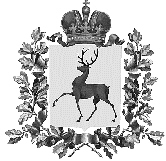 Администрация городского округа Навашинский Нижегородской областиПОСТАНОВЛЕНИЕ                                                                                                                                     10.08.2023                                                                                                                   № 727   О внесении изменений в постановление Администрации городского округа Навашинский Нижегородской области от 02.09.2016 № 680 Администрация городского округа Навашинский п о с т а н о в л я е т:	1. Внести изменения в Положение о комиссии по координации работы по противодействию коррупции в городском округе Навашинский Нижегородской области, утвержденное постановлением Администрации городского округа Навашинский от 02.09.2016 № 680 (в редакции постановлений от 05.07.2017 № 713, от 19.07.2018 № 536, 04.12.2018 № 965, от 31.03.2021 № 323, от 19.04.2022 №362, от 16.12.2022 №1305, от 31.05.2023 №509), дополнив раздел III «Полномочия Комиссии» пунктом «3.8.» следующего содержания: «3.8. Рассматривает вопросы, качающиеся соблюдения лицами, замещающими муниципальные должности в городском округе Навашинский Нижегородской обалсти, запретов, ограничений и требований, установленных в целях противодействия коррупции.». 	2. Организационному отделу администрации городского округа Навашинский обеспечить размещение настоящего постановления на официальном сайте органов местного самоуправления городского округа Навашинский Нижегородской области в информационно-телекоммуникационной сети «Интернет» и опубликование в официальном вестнике – приложении к газете «Приокская правда».	3. Контроль за исполнением настоящего постановления  возложить на заместителя главы Е.В. КолпаковуГлава местного самоуправления                                                            Т. А. Берсенева